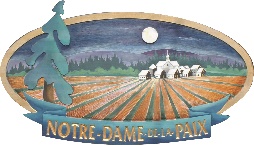 O R D R E   D U   J O U RSéance ordinaire du 17 janvier 2023 à 18 h 30 Ouverture de l’assembléeAdoption de l’ordre du jourPremière période de questionsAdoption des dépensesAdoption des procès-verbaux des assemblées des 6 et 19 décembre 2022Propos de la Mairesse et des ConseillersAffaires nouvelles et commencées 7.1	Conseil 7.1.1      Autorisation des dépenses incompressibles 20237.1.2    Modification des signataires chez Desjardins – Ajouter Johanne Larocque, Mairesse suppléante – Enlever les signataires François Gauthier et Gisèle Prévost 7.1.3      Adoption du Calendrier 2023 concernant les ordures et le recyclage7.1.4       Modification de la date de la séance du Conseil du mois de               février 2023 7.1.5      Résolution de concordance et de courte échéance relativement à un emprunt par billets au montant de 269 000 $ qui sera réalisé le 24 janvier 20237.1.6     Soumissions pour l’émission de billets – Règlement d’emprunt 10337.1.7     Fin du contrat d’embauche de Yves Gauthier7.1.8  Appui à la MRC des Maskoutains dans sa demande d’intervention gouvernementale auprès des assureurs pour la sauvegarde du patrimoine québécois7.1.9      Modification du contrat de travail de Chantal Delisle – Jours de maladie7.1.10 Autorisation de divulgation des informations sur les prélèvements réels déclarés – Données sur les prélèvements d’eau8.      Législation         8.1           Documents         8.1.1     Dépôt au Conseil par la Directrice générale et Greffière-trésorière du rapport annuel 2022 sur l’application du Règlement 1031-1 sur la gestion contractuelle	    8.2             Règlements         8.2.1        Avis de motion en vue d’adopter le Règlement numéro 1004-1 abrogeant le Règlement 1004 et régissant les comptes de taxes et les intérêts        8.2.2       Adoption du 1er Projet du Règlement 1004-1 abrogeant le Règlement 1004 et régissant les comptes de taxes et les intérêts9.      Gestion et administration9.1        Renouvellement de l’abonnement annuel à Québec Municipal pour 2023-202410.       Incendies11.      Urbanisme12.      Varia13.      Deuxième période de questions14.      Levée de l’assemblée